ПОСТАНОВЛЕНИЕот 15 ноября 2019 года                                                                                       № 53О создании комиссии по пожарной безопасности в сельском поселении Новотатышлинский сельсовет муниципального района Татышлинский район Республики Башкортостан Во исполнение Федерального закона от 21.12.1994 г. №69-ФЗ «О пожарной безопасности», в целях обеспечения противопожарной безопасности, профилактики пожаров, для организации по дворовых (поквартирных) обходов мест проживания категорий граждан, подверженных повышенному риску возникновения пожаров, п о с т а н о в л я ю: Создать комиссию по пожарной безопасности в следующем составе:Рахимьянов Н.В. – глава СП Новотатышлинский сельсовет;Даутов З.З. - староста с. Новые Татышлы (по согласованию)Мухаметзянов Ф.Х. – староста д.Малая Бальзуга (по согласованию)Зидымышев А.Г. – староста с. Уразгильды (по согласованию)Бадртдинов З.Т. – председатель СПК «Дэмен» (по согласованию)Шайдуллин А.С. – водитель пожарной машины (по согласованию)Шарипов Я. М. - инженер СПК «Дэмен» (по согласованию)Даутова Г.Г.- фельдшер ФАП с. Новые Татышлы (по согласованию)Зидияров И.В. – фельдшер ФАП д. Малая Бальзуга (по согласованию) Минигараева У.Г. – фельдшер ФАП с. Уразгильды (по согласованию) Валиев Г.М. –участковый уполномоченный полиции (по согласованию)Гафуров Р.Г. – директор МБОУ СОШ с. Новые Татышлы (по согласованию)Минязев И.Х – директор филиала МБОУ СОШ с. Новые Татышлы ООШ с. Уразгильды (по согласованию)Самигулов Д.Т – электрик СПК «Дэмен» (по согласованию)2. Разместить настоящее постановление на официальном сайте в сети Интернет и информационном стенде администрации сельского поселения Новотатышлинский сельсовет.3.Контроль за исполнением настоящего постановления оставляю за собой.Глава сельского поселенияНовотатышлинский сельсовет:                                    Н.В.РахимьяновБашкортостан РеспубликаһыТәтешле районымуниципаль районыныңЯны Тәтешле ауыл Советыауыл биләмəһе хакимиəте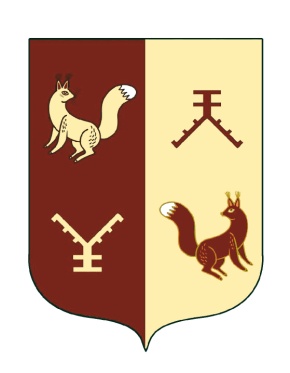 Администрация сельского поселения Новотатышлинский сельсовет муниципального района  Татышлинский район Республики  Башкортостан452838,Башкортостан  Республикаһы, Тəтешле районы, Яны Тәтешле  а., Мэктэб урамы,25тел.факс 8(34778)3-21-34novotatishl@ufamts.ru452838, Республика Башкортостан, Татышлинский район, с.Новые Татышлы,ул. Школьная, д.25тел.факс 8(34778)3-22-36novotatishl@ufamts.ru